If you have any questions/concerns, please email Rachel Rosenfeld, rrosenfeld@philasd.org.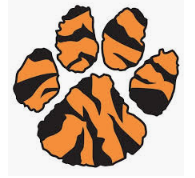 